3 новость03.04.2024 в 10:00  Председатель МКУ «Палата имущественных и земельных отношений Верхнеуслонского муниципального района Республики Татарстан» Л.П. Потапова и специалист О.И. Замалдинова совместно с Заместителем главы С.В. Осяниным, начальником отдела Верхнеуслонского отдела Управления Федеральной службы государственной регистрации, кадастра и картографии по Республике Татарстан Ф.Ф. Хайруллиным и приняли участие в совещании в режиме видеоконференции по вопросам выявления правообладателей ранее учтенных объектов недвижимости и инициированию государственной регистрации данных прав в рамках реализации положений Федерального закона от 30 декабря 2020 года № 518-ФЗ «О внесении изменений в отдельные законодательные акты Российской Федерации» реализации положений Закона № 518-ФЗ.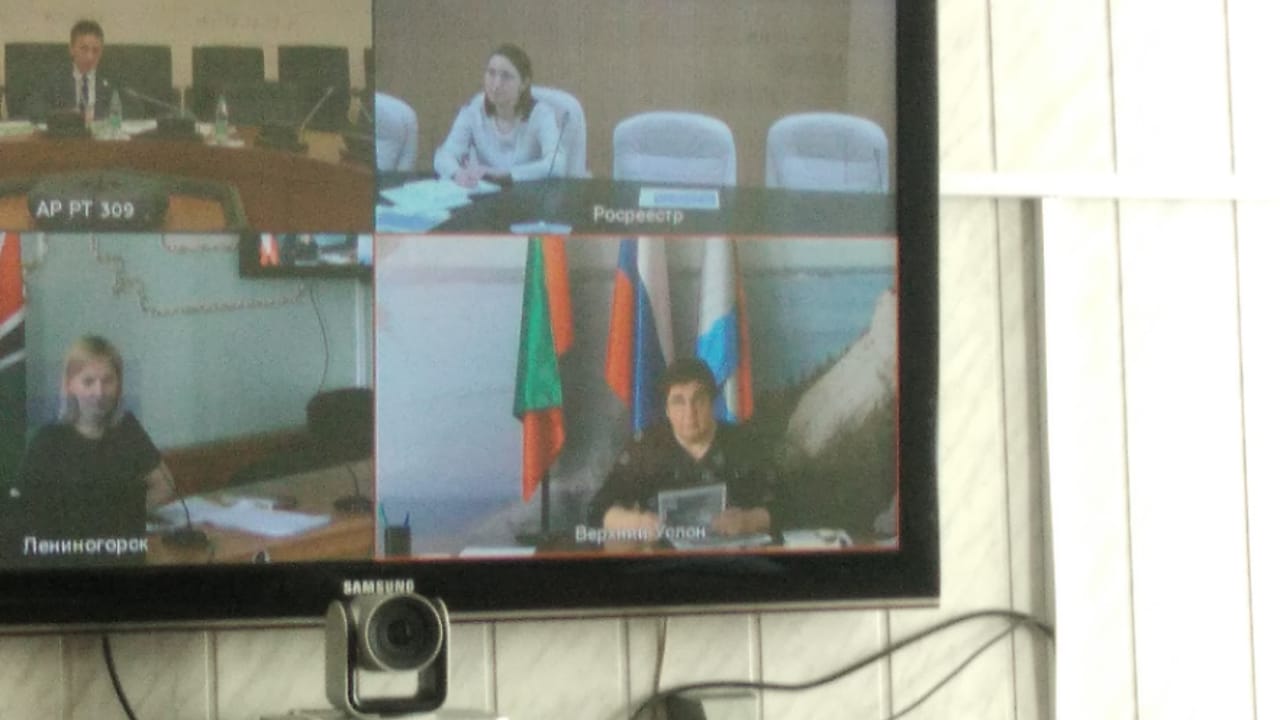 